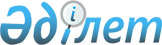 О Шамсутдинове Р.Ш.Распоряжение Премьер-Министра Республики Казахстан от 6 марта 2009 года № 33-р



      Освободить Шамсутдинова Рината Шарафутдиновича от должности заведующего Отделом обороны и правопорядка Канцелярии Премьер-Министра Республики Казахстан в связи с переходом на другую работу.

      

Премьер-Министр

                            

К.Масимов


					© 2012. РГП на ПХВ «Институт законодательства и правовой информации Республики Казахстан» Министерства юстиции Республики Казахстан
				